На официальном портале Роструд опубликовал обзор актуальных вопросов от работников и работодателей за апрель 2019 года. В частности, ведомство ответило на следующие вопросы:Калужская областная организация Профсоюза работников народного образования и науки РФТел.факс: 57-64-69,  prokaluga@mail.ruКалуга, май, 2019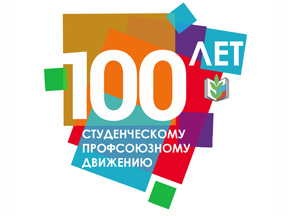 